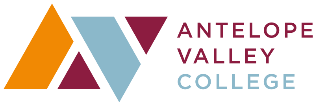 2017-2018 Instructional Program Comprehensive Program Review Self-Study ReportPart 1. Program OverviewPart 2.  Data Analysis and UseAll divisions will complete this part. Within academic divisions, data analysis should be completed by each discipline. Please review the subject level data and comment on trends (more data is available on the Program Review web page):Part 3 – Outcome Analysis and Use Cite examples of using action plans (for SLOs, PLOs, OOs, ILOs) as the basis for resource requests and how the allocation of those resources or other changes resulted in improved outcomes over the past four years.  Part 4 - Stakeholder Assessment  Assess how well the program serves the needs of the students, district, and community.  Use surveys, interviews or focus groups to obtain feedback from stakeholders (students and/or others who are impacted by your services).  Include documented feedback from other sources if relevant (e.g. advisory committees, employers in the community, universities, scores on licensure exams, job placement).Part 5 - Goals and Objectives and Evaluation of Previous Plans5.1. Review the goals identified in your most recent comprehensive self-study report and any subsequent annual reports.  Briefly discuss your progress in achieving those goals.5.2. 2019-2023 Planning Based on data analysis, outcomes, program indicators, assessment and summaries, list discipline/area goals and objectives to advancing district Strategic Goals, improving outcome findings and/or increasing the completion rate of courses, certificates, degrees and transfer requirements in 2019-2020. Discipline/area goals must be guided by district Strategic Goals in the Educational Master Plan (EMP), p.90. They must be supported by an outcome or other reason (e.g., health and safety, data analysis, national or professional standards, a requirement or guideline from legislation or an outside agency).**Action plan verbs: expand, reduce, maintain, eliminate, outsource, reorganize, re-engineer, study further, etc. Part 6. Resource Needs Identify significant resource needs that should be addressed currently or in near term. For each request type identify which discipline/area goal(s) from Part 5.2 guide this need.1List needed human resources in priority order.  For faculty and staffing request attach Faculty Position Request form.2List needed technology resources in priority order.3 In priority order, list facilities/physical resources (remodels, renovations, or new) needed for safer and appropriate student learning and/or work environment.4List needed professional development resources in priority order.  This request will be reviewed by the professional development committee.5List any other needed resources in priority order.Part 7. CommentsDivision/Area Name:Division/Area Name:For Years: 2019-2023Name of person leading this review:Name of person leading this review:Name of person leading this review:Names of all participants in this review:Names of all participants in this review:Names of all participants in this review:Number of Degrees offered:  Number of Certificates offered:  Number of Certificates offered:  Number of Full-time Faculty :Number of Part-time Faculty:Number of Part-time Faculty:Briefly describe how the program contributes to the district mission: State briefly program highlights and accomplishments: 1.3. Check each Institutional Learning Outcome (ILO) supported by the program.1.3. Check each Institutional Learning Outcome (ILO) supported by the program.CommunicationDemonstrates analytical reading and writing skills including research, quantitative and qualitative evaluation and synthesis.Demonstrates listening and speaking skills that result in focused and coherent communicationsCreative, Critical, and Analytical ThinkingUses intellectual curiosity, judgment and analytical decision-making in the acquisition, integration and application of knowledge and skills.Solves problems utilizing technology, quantitative and qualitative information and mathematical concepts.Community/Global ConsciousnessUnderstands and applies personal concepts of integrity, ethics, self-esteem, lifelong learning, while contributing to the well being of society and the environment.Demonstrates an awareness and respect of the values of diversity, complexity, aesthetics and varied cultural expressions. Career and Specialized Knowledge Demonstrates knowledge, skills and abilities related to student educational goals, including career, transfer and personal enrichment.Discipline: Indicator2013-20142014-20152015-20162016-2017Recent trends?CommentEnrollment ## of Sections offered# of Online Sections offered # of Face-to-Face Sections offered # of Sections offered in Lancaster# of Sections in other locations# of Certificates awarded# of Degrees awardedSubject Success RatesSubject Retention RatesFull-time Load (Full-Time FTEF)Part-time Load (Part-time FTEF)PT/FT  FTEF RatioOther measureIndicatorComments and Trend AnalysisIf applicable, report program/area data showing the quantity of services provided over the past four years (e.g. # of workshops or events offered, ed.plans developed, students served)Student success and retention rates by equity groups within disciplineReview and interpret the subject data by race/ethnicity and gender. Identify achievement gaps. List actions that are planned to meet the Institutional Standard of 69.1% for student success and to close achievement gaps: Other trendsComment on any other important trends you noticedAnalyze and summarize trends in student progression through basic skills courses, if applicable. Comment on trends and how they affect your program:Career Technical Education (CTE) programs: Review the labor market data on the California Employment Development Department website for jobs related to your discipline.Comment on the occupational projections for employment in your discipline for the next two years and how the projections affect your planning: SLO/PLO/OOAction PlanCurrent StatusImpact of ActionPart 3 Summary. Briefly describe what changes have been made (or need to be taken) to the program based on findings:Part 3 Summary. Briefly describe what changes have been made (or need to be taken) to the program based on findings:Part 3 Summary. Briefly describe what changes have been made (or need to be taken) to the program based on findings:Part 3 Summary. Briefly describe what changes have been made (or need to be taken) to the program based on findings:Please provide any additional comments for Part 3:Please provide any additional comments for Part 3:Please provide any additional comments for Part 3:Please provide any additional comments for Part 3:Type of feedback Feedback provided by?Recommendations/findings Actions needed/planned/taken based on feedbackGoals/Objectives/Action PlansCurrent StatusImpact of Action (describe any relevant measures/data used to evaluate the impact)Briefly discuss your progress in achieving those goals:Briefly discuss your progress in achieving those goals:Briefly discuss your progress in achieving those goals:Please describe how resources provided in support of previous program review contributed to improvements in SLO, PLO, and/or OO findings or other program improvements:Please describe how resources provided in support of previous program review contributed to improvements in SLO, PLO, and/or OO findings or other program improvements:Please describe how resources provided in support of previous program review contributed to improvements in SLO, PLO, and/or OO findings or other program improvements:Goal #Discipline/area goal and objectivesRelationship to Strategic Goals* in Educational Master Plan (EMP) and/or OutcomesAction plan(s) or steps needed to achieve the goal**Resources needed (Y/N)?Indicate which Goal(s) guide this needType of Request (Personnel1, Technology2, Physical3, Professional development4, Other5)New or Repeat Request?Briefly describe your request hereAmount, $One-time or Recurring Cost, $?Contact’s name Please rate the level of your agreement with the following statements regarding the program review process:Strongly AgreeAgreeNeither Agree nor DisagreeDisagreeStrongly DisagreeThis year’s program review was valuable in planning for the continued improvement of my program Analysis of the program review data was useful in assessing my program’s outcomes and current status Comments: Comments: Comments: Comments: Comments: Comments: 